MY BOOKOFGARDEN TOOLS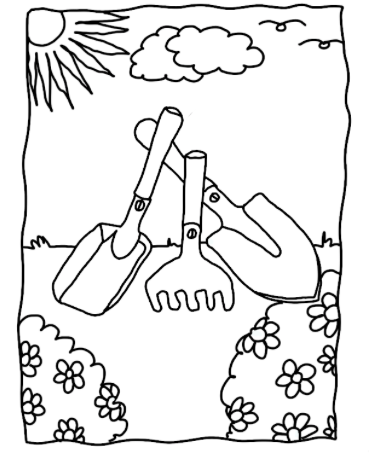                     NAME : ………………………………………………………………………..                    YEAR : ………………………………………Lesson 1 : Identification of garden tools			Week 14 (30.03 – 04.03.2020)Garden tools are objects used to help in the garden.  Garden tools can be divided into FOUR groups :Cultivation tools – these are tools used for breaking soil (menghancurkan tanah), making garden bed (membuat batas) and planting (menanam)Weeding tools – these are tools used for removing weeds (rumput) and collecting weeds.Cutting tools – these are tools used for cutting branches and also harvesting (mengambil hasil tanaman)Field tools – these are tools used to help other garden activities such as watering, carrying fertilizer (baja) and soil.Task: 1:You are given pictures of garden toolsCut the tools and grouped them according to their respective groupingsPaste the cut pictures on the paper providedTask 2 : Label the toolsHoe	watering can		secateurs		trowelParang	sabit		wheelbarrow		rake		pongkisGarden shears		hand fork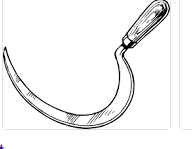 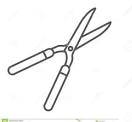 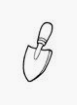 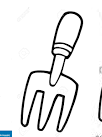 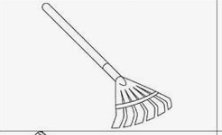 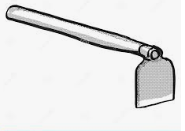 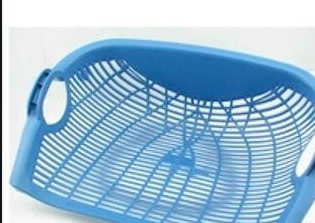 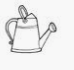 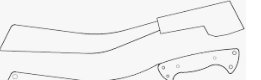 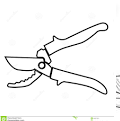 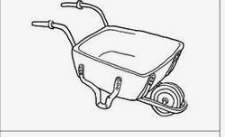 CULTIVATION TOOLSWEEDING TOOLSCUTTING TOOLSFIELD TOOLS